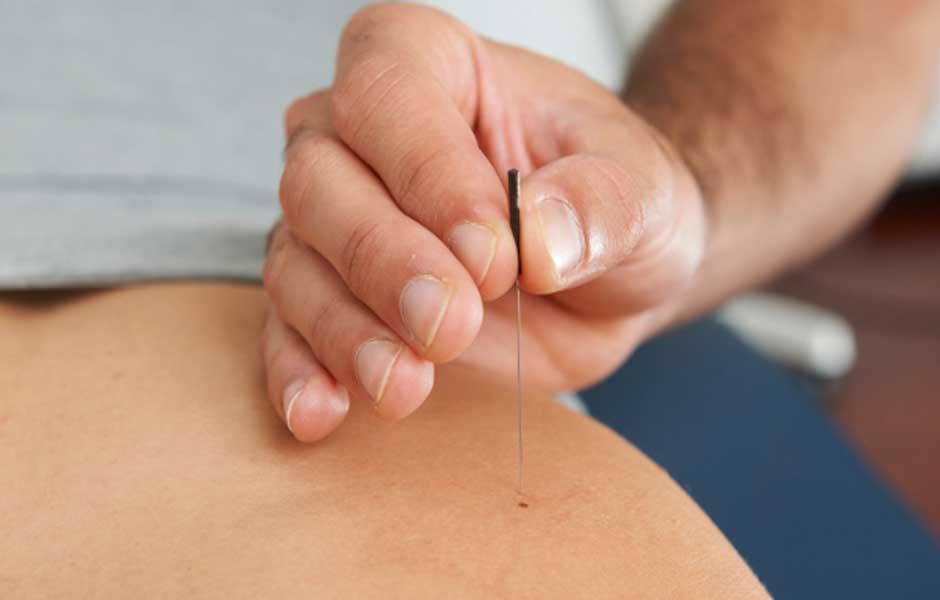 HistorikHur jobbar man med nålar i överkroppenVarför dry needlingÖvningar över kroppenPraktik två och tvåÖvningsnålarUSB kompendium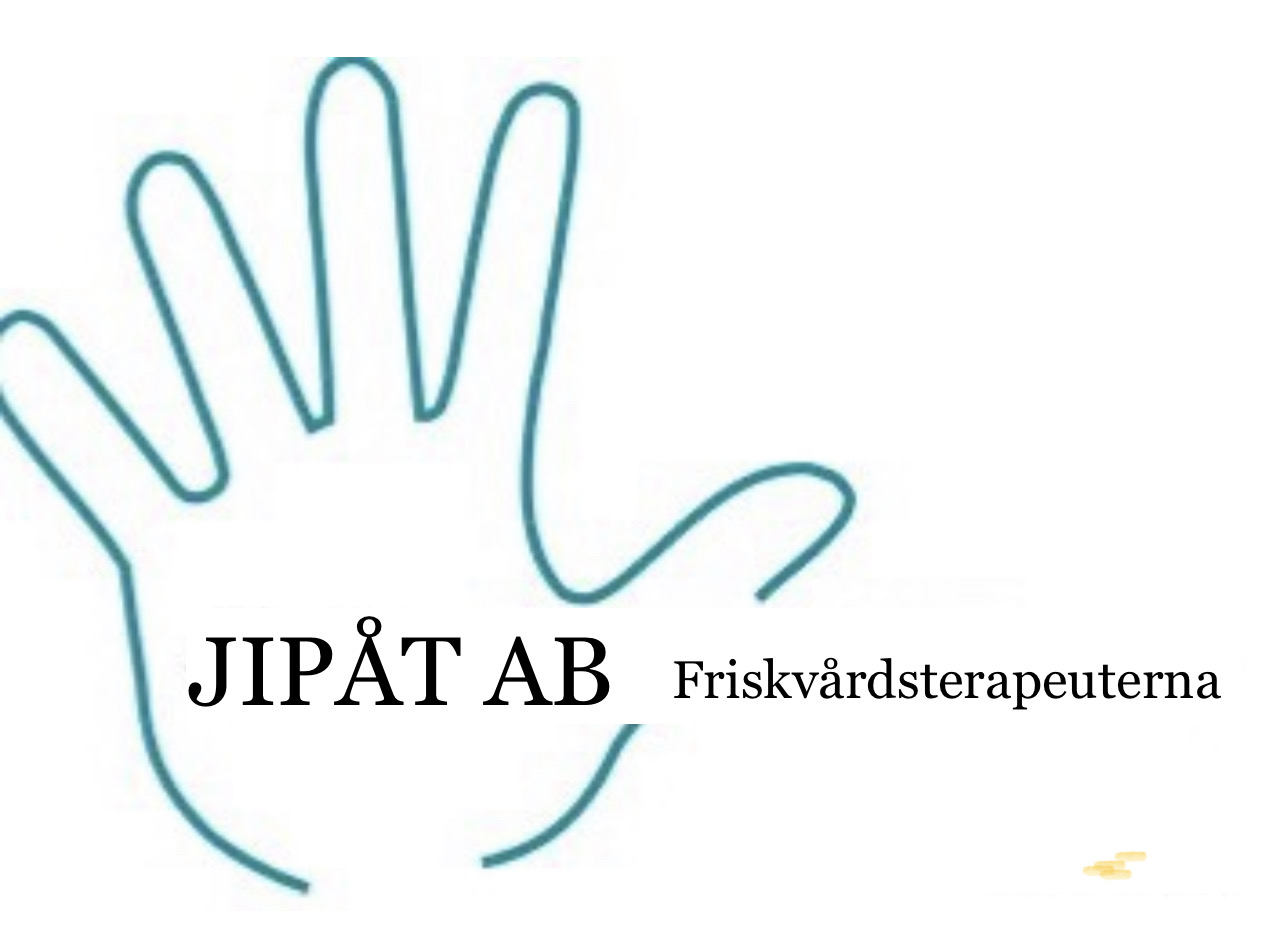 